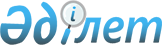 О внесении изменений в решение Баянаульского районного маслихата (очередная XI сессия V созыва) от 20 декабря 2012 года N 57/11 "О бюджете Баянаульского района на 2013 - 2015 годы"
					
			Утративший силу
			
			
		
					Решение маслихата Баянаульского района Павлодарской области от 24 июня 2013 года N 94/17. Зарегистрировано Департаментом юстиции Павлодарской области 28 июня 2013 года N 3554. Утратило силу письмом маслихата Баянаульского района Павлодарской области от 05 марта 2014 года N 1-32-54      Примечание РЦПИ.

      В тексте документа сохранена пунктуация и орфография оригинала.      Сноска. Утратило силу письмом маслихата Баянаульского района Павлодарской области от 05.03.2014 N 1-32-54.

      В соответствии с подпунктом 4) пункта 2 статьи 106 Бюджетного кодекса Республики Казахстан и подпункта 1) пункта 1 статьи 6 Закона Республики Казахстан "О местном государственном управлении и самоуправлении в Республике Казахстан" Баянаульский районный маслихат РЕШИЛ:



      1. Внести в решение Баянаульского районного маслихата (очередная ХІ сессия V созыва) от 20 декабря 2012 года N 57/11 "О бюджете Баянаульского района на 2013 – 2015 годы" (зарегистрированное в Реестре государственной регистрации нормативных правовых актов за N 3308, опубликованное в газете "Баянтау" от 18 января 2013 года N 3) следующие изменения:



      в пункте 1:

      в подпункте 1):

      цифры "3569706" заменить цифрами "3583506";

      цифры "2729171" заменить цифрами "2742971";

      в подпункте 4) цифры "8015" заменить цифрами "21815";";



      приложение 1 к указанному решению изложить в новой редакции согласно приложению к настоящему решению.



      2. Контроль за выполнением настоящего решения возложить на постоянную комиссию районного маслихата по вопросам социально–экономического развития, планирования, бюджета и социальной политики.



      3. Настоящее решение вступает в силу с 1 января 2013 года.      Председатель сессии                        К. Садвакасов      Секретарь районного

      маслихата                                  Т. Касен

Приложение             

к решению Баянаульского      

районного маслихата        

(очередная ХVІІ сессия V созыва) 

от 24 июня 2013 года N 94/17  Приложение N 1         

к решению Баянаульского      

районного маслихата        

(очередная ХІ сессия V созыва) 

от 20 декабря 2012 года N 57/11  Бюджет Баянаульского района на 2013 год

(с изменениями)
					© 2012. РГП на ПХВ «Институт законодательства и правовой информации Республики Казахстан» Министерства юстиции Республики Казахстан
				КатегорияКатегорияКатегорияКатегорияКатегорияСумма, тысяч тенге 2013 годКлассКлассКлассКлассСумма, тысяч тенге 2013 годПодклассПодклассПодклассСумма, тысяч тенге 2013 годНаименованиеСумма, тысяч тенге 2013 годI. Доходы35835061Налоговые поступления82664001Подоходный налог3762782Индивидуальный подоходный налог37627803Социальный налог2924621Социальный налог29246204Hалоги на собственность1174471Hалоги на имущество882153Земельный налог40134Hалог на транспортные средства231855Единый земельный налог203405Внутренние налоги на товары, работы и услуги368882Акцизы4443Поступления за использование природных и других ресурсов340224Сборы за ведение предпринимательской и профессиональной деятельности242208Обязательные платежи, взимаемые за совершение юридически значимых действий и (или) выдачу документов уполномоченными на то государственными органами или должностными лицами35651Государственная пошлина35652Неналоговые поступления671701Доходы от государственной собственности18175Доходы от аренды имущества, находящегося в государственной собственности18087Вознаграждения по кредитам, выданным из государственного бюджета906Прочие неналоговые поступления49001Прочие неналоговые поступления49003Поступления от продажи основного капитала717803Продажа земли и нематериальных активов71781Продажа земли66282Продажа нематериальных активов5504Поступления трансфертов274297102Трансферты из вышестоящих органов государственного управления27429712Трансферты из областного бюджета2742971Функциональная группаФункциональная группаФункциональная группаФункциональная группаФункциональная группаСумма, тысяч тенгеФункциональная подгруппаФункциональная подгруппаФункциональная подгруппаФункциональная подгруппаСумма, тысяч тенгеАдминистратор бюджетных программАдминистратор бюджетных программАдминистратор бюджетных программСумма, тысяч тенгеПрограммаПрограммаСумма, тысяч тенгеНаименованиеСумма, тысяч тенгеII. Затраты364366501Государственные услуги общего характера3117951Представительные, исполнительные и другие органы, выполняющие общие функции государственного управления278106112Аппарат маслихата района (города областного значения)15247001Услуги по обеспечению деятельности маслихата района (города областного значения)14689003Капитальные расходы государственного органа558122Аппарат акима района (города областного значения)55990001Услуги по обеспечению деятельности акима района (города областного значения)54636003Капитальные расходы государственного органа1354123Аппарат акима района в городе, города районного значения, поселка, аула (села), аульного (сельского) округа206869001Услуги по обеспечению деятельности акима района в городе, города районного значения, поселка, аула (села), аульного (сельского) округа166110022Капитальные расходы государственного органа400032Капитальные расходы подведомственных государственных учреждений и организаций403592Финансовая деятельность16007452Отдел финансов района (города областного значения)16007001Услуги по реализации государственной политики в области исполнения бюджета района (города областного значения) и управления коммунальной собственностью района (города областного значения)14342003Проведение оценки имущества в целях налогообложения784018Капитальные расходы государственного органа8815Планирование и статистическая деятельность17682453Отдел экономики и бюджетного планирования района (города областного значения)17682001Услуги по реализации государственной политики в области формирования и развития экономической политики, системы государственного планирования и управления района (города областного значения)15520004Капитальные расходы государственного органа216202Оборона90261Военные нужды8026122Аппарат акима района (города областного значения)8026005Мероприятия в рамках исполнения всеобщей воинской обязанности80262Организация работы по чрезвычайным ситуациям1000122Аппарат акима района (города областного значения)1000007Мероприятия по профилактике и тушению степных пожаров районного (городского) масштаба, а также пожаров в населенных пунктах, в которых не созданы органы государственной противопожарной службы100004Образование20425671Дошкольное воспитание и обучение186099123Аппарат акима района в городе, города районного значения, поселка, аула (села), аульного (сельского) округа124672004Обеспечение деятельности организаций дошкольного воспитания и обучения92475041Реализация государственного образовательного заказа в дошкольных организациях образования32197464Отдел образования района (города областного значения)61427040Реализация государственного образовательного заказа в дошкольных организациях образования614272Начальное, основное среднее и общее среднее образование1701575123Аппарат акима района в городе, города районного значения, поселка, аула (села), аульного (сельского) округа16076005Организация бесплатного подвоза учащихся до школы и обратно в аульной (сельской) местности16076464Отдел образования района (города областного значения)1685499003Общеобразовательное обучение1629187006Дополнительное образование для детей563129Прочие услуги в области образования154893464Отдел образования района (города областного значения101723001Услуги по реализации государственной политики на местном уровне в области образования16659005Приобретение и доставка учебников, учебно-методических комплексов для государственных учреждений образования района (города областного значения)20286007Проведение школьных олимпиад, внешкольных мероприятий и конкурсов районного (городского) масштаба4988012Капитальные расходы государственного органа550015Ежемесячная выплата денежных средств опекунам (попечителям) на содержание ребенка-сироты (детей-сирот), и ребенка (детей), оставшегося без попечения родителей7292020Обеспечение оборудованием, программным обеспечением детей-инвалидов, обучающихся на дому1421067Капитальные расходы подведомственных государственных учреждений и организаций50527472Отдел строительства, архитектуры и градостроительства района (города областного значения)53170037Строительство и реконструкция объектов образования5317006Социальная помощь и социальное обеспечение1558322Социальная помощь132175451Отдел занятости и социальных программ района (города областного значения)132175002Программа занятости26297004Оказание социальной помощи на приобретение топлива специалистам здравоохранения, образования, социального обеспечения, культуры, спорта и ветеринарии в сельской местности в соответствии с законодательством Республики Казахстан6593005Государственная адресная социальная помощь6600006Оказание жилищной помощи712007Социальная помощь отдельным категориям нуждающихся граждан по решениям местных представительных органов55854010Материальное обеспечение детей-инвалидов, воспитывающихся и обучающихся на дому1039014Оказание социальной помощи нуждающимся гражданам на дому18426016Государственные пособия на детей до 18 лет11000017Обеспечение нуждающихся инвалидов обязательными гигиеническими средствами и предоставление услуг специалистами жестового языка, индивидуальными помощниками в соответствии с индивидуальной программой реабилитации инвалида56549Прочие услуги в области социальной помощи и социального обеспечения23657451Отдел занятости и социальных программ района (города областного значения)23657001Услуги по реализации государственной политики на местном уровне в области обеспечения занятости и реализации социальных программ для населения21799011Оплата услуг по зачислению, выплате и доставке пособий и других социальных выплат407021Капитальные расходы государственного органа1351067Капитальные расходы подведомственных государственных учреждений и организаций10007Жилищно-коммунальное хозяйство5600141Жилищное хозяйство6000458Отдел жилищно-коммунального хозяйства, пассажирского транспорта и автомобильных дорог района (города областного значения)6000002Изъятие, в том числе путем выкупа земельных участков для государственных надобностей и связанное с этим отчуждение недвижимого имущества60002Коммунальное хозяйство499066458Отдел жилищно-коммунального хозяйства, пассажирского транспорта и автомобильных дорог района (города областного значения)15000012Функционирование системы водоснабжения и водоотведения15000472Отдел строительства, архитектуры и градостроительства района (города областного значения)484066005Развитие коммунального хозяйства800006Развитие системы водоснабжения и водоотведения4832663Благоустройство населенных пунктов54948123Аппарат акима района в городе, города районного значения, поселка, аула (села), аульного (сельского) округа54948008Освещение улиц населенных пунктов14990009Обеспечение санитарии населенных пунктов4359011Благоустройство и озеленение населенных пунктов3559908Культура, спорт, туризм и информационное пространство2765871Деятельность в области культуры160383123Аппарат акима района в городе, города районного значения, поселка, аула (села), аульного (сельского) округа120297006Поддержка культурно-досуговой работы на местном уровне120297457Отдел культуры, развития языков, физической культуры и спорта района (города областного значения)38857003Поддержка культурно-досуговой работы38857472Отдел строительства, архитектуры и градостроительства района (города областного значения)1229011Развитие объектов культуры12292Спорт24017457Отдел культуры, развития языков, физической культуры и спорта района (города областного значения)24017009Проведение спортивных соревнований на районном (города областного значения) уровне22769010Подготовка и участие членов сборных команд района (города областного значения) по различным видам спорта на областных спортивных соревнованиях12483Информационное пространство71566456Отдел внутренней политики района (города областного значения)7176002Услуги по проведению государственной информационной политики через газеты и журналы 6876005Услуги по проведению государственной информационной политики через телерадиовещание300457Отдел культуры, развития языков, физической культуры и спорта района (города областного значения)64390006Функционирование районных (городских) библиотек63791007Развитие государственного языка и других языков народа Казахстана5999Прочие услуги по организации культуры, спорта, туризма и информационного пространства20621456Отдел внутренней политики района (города областного значения)9392001Услуги по реализации государственной политики на местном уровне в области информации, укрепления государственности и формирования социального оптимизма граждан6828003Реализация мероприятий в сфере молодежной политики2225006Капитальные расходы государственного органа339457Отдел культуры, развития языков, физической культуры и спорта района (города областного значения)11229001Услуги по реализации государственной политики на местном уровне в области культуры, развития языков, физической культуры и спорта8694014Капитальные расходы государственного органа450032Капитальные расходы подведомственных государственных учреждений и организаций208510Сельское, водное, лесное, рыбное хозяйство, особо охраняемые природные территории, охрана окружающей среды и животного мира, земельные отношения1408611Сельское хозяйство23901453Отдел экономики и бюджетного планирования района (города областного значения)11126099Реализация мер по оказанию социальной поддержки специалистов11126473Отдел ветеринарии района (города областного значения)12775001Услуги по реализации государственной политики на местном уровне в сфере ветеринарии11010003Капитальные расходы государственного органа160007Организация отлова и уничтожения бродячих собак и кошек16056Земельные отношения10972463Отдел земельных отношений района (города областного значения)10972001Услуги по реализации государственной политики в области регулирования земельных отношений на территории района (города областного значения)8134004Организация работ по зонированию земель2538007Капитальные расходы государственного органа3009Прочие услуги в области сельского, водного, лесного, рыбного хозяйства, охраны окружающей среды и земельных отношений105988473Отдел ветеринарии района (города областного значения)105988011Проведение противоэпизоотических мероприятий10598811Промышленность, архитектурная, градостроительная и строительная деятельность104762Архитектурная, градостроительная и строительная деятельность10476472Отдел строительства, архитектуры и градостроительства района (города областного значения)10476001Услуги по реализации государственной политики в области строительства, архитектуры и градостроительства на местном уровне7556013Разработка схем градостроительного развития территории района, генеральных планов городов районного (областного) значения, поселков и иных сельских населенных пунктов800015Капитальные расходы государственного органа212012Транспорт и коммуникации456021Автомобильный транспорт45602123Аппарат акима района в городе, города районного значения, поселка, аула (села), аульного (сельского) округа15602013Обеспечение функционирования автомобильных дорог в городах районного значения, поселках, аулах (селах), аульных (сельских) округах15602458Отдел жилищно-коммунального хозяйства, пассажирского транспорта и автомобильных дорог района (города областного значения)30000023Обеспечение функционирования автомобильных дорог3000013Прочие600963Поддержка предпринимательской деятельности и защита конкуренции500454Отдел предпринимательства и сельского хозяйства района (города областного значения)500006Поддержка предпринимательской деятельности5009Прочие59596123Аппарат акима района в городе, города районного значения, поселка, аула (села), аульного (сельского) округа21612040Реализация мер по содействию экономическому развитию регионов в рамках Программы "Развитие регионов"21612452Отдел финансов района (города областного значения)16324012Резерв местного исполнительного органа района (города областного значения)16324454Отдел предпринимательства и сельского хозяйства района (города областного значения)11005001Услуги по реализации государственной политики на местном уровне в области развития предпринимательства, промышленности и сельского хозяйства10845007Капитальные расходы государственного органа160458Отдел жилищно-коммунального хозяйства, пассажирского транспорта и автомобильных дорог района (города областного значения)7774001Услуги по реализации государственной политики на местном уровне в области жилищно-коммунального хозяйства, пассажирского транспорта и автомобильных дорог7432013Капитальные расходы государственного органа342464Отдел образования района (города областного значения)2881041Реализация мер по содействию экономическому развитию регионов в рамках Программы "Развитие регионов"288114Обслуживание долга91Обслуживание долга9452Отдел финансов района (города областного значения)9013Обслуживание долга местных исполнительных органов по выплате вознаграждений и иных платежей по займам из областного бюджета915Трансферты308001Трансферты30800452Отдел финансов района (города областного значения)30800006Возврат неиспользованных (недоиспользованных) целевых трансфертов26687024Целевые текущие трансферты в вышестоящие бюджеты в связи с передачей функций государственных органов из нижестоящего уровня государственного управления в вышестоящий4113ІІІ. Чистое бюджетное кредитование34310Бюджетные кредиты4078710Сельское, водное, лесное, рыбное хозяйство, особо охраняемые природные территории, охрана окружающей среды и животного мира, земельные отношения407871Сельское хозяйство40787453Отдел экономики и бюджетного планирования района (города областного значения)40787006Бюджетные кредиты для реализации мер социальной поддержки специалистов407875Погашение бюджетных кредитов647701Погашение бюджетных кредитов64771Погашение бюджетных кредитов, выданных из государственного бюджета6477IV. Сальдо по операциям с финансовыми активами21815Приобретение финансовых активов2181513Прочие2181509Прочие21815458Отдел жилищно-коммунального хозяйства, пассажирского транспорта и автомобильных дорог района (города областного значения)21815065Формирование или увеличение уставного капитала юридических лиц21815V. Дефицит (профицит) бюджета-116284VІ. Финансирование дефицита (использование профицита) бюджета116284